Application for Qualifying Exams 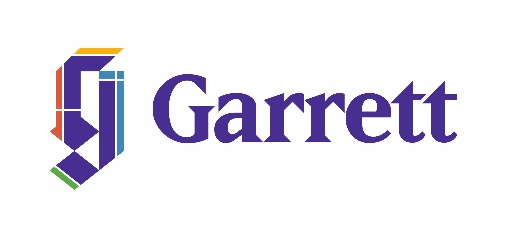 Registration Services 847.866.3905 | registrar@garrett.edu | 2121 Sheridan Road | Evanston, Illinois 60201 | 800.SEMINARY| www.garrett.eduPlease give the following information regarding the four examinations the student will take:Modality: 			  Online (Teams)	  In-person  Hybrid (mixture of in-person and online)Typing name in signature field and sending from .edu e-mail address constitutes signature.Please submit this application to the PhD coordinator in the registrar’s office at least 6 weeks (8 weeks recommended) before the scheduled date of the first exam.  Written exams are four hours (e.g., 10:00 a.m. to 2:00 p.m.) and the oral exam is two hours.  When all necessary signatures have been acquired an email confirmation of the schedule will be sent to all involved.Revised 09/15/23Student’s Name:Phone number:*For take home only*1.Exam Style:Start DateTime End Date  Date        Date       ProfessorE-mailSubject:*For take home only*2.Exam Style:Start DateTime End Date  Date        Date       ProfessorE-mailSubject:*For take home only*3.Exam Style:Start DateTime End Date  Date        Date       ProfessorE-mailSubject:*For take home only*4.Exam Style:Start DateTime End Date  Date        Date       ProfessorE-mailSubject:Date of Oral Examination:Time:Signatures:Signatures:Student:Date:Advisor:Date:Director of PhD Program:Director of PhD Program:Date: